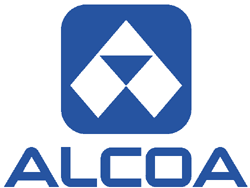 Fjarðaálsmót 20133.fl karla og kvenna 20.-21.aprílUpplýsingar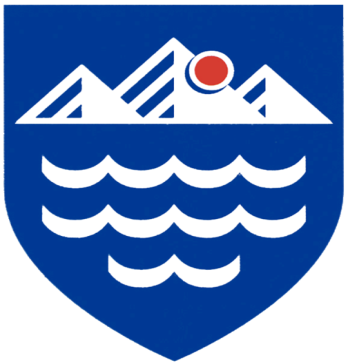 FJARÐABYGGÐ
FJARÐABYGGÐ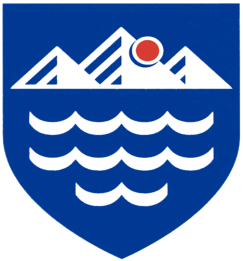 DagskráinLaugardagurKl. 09:45 	Mótaka liða í Grunnskóla Reyðarfjarðar  – Skólinn verður ekki opnaður fyrrKl. 11:00 	Fyrstu leikir hefjastKl. 20:40 	Leikjum lýkurKl. 17:30-19:30	Kvöldmatur í Grunnskóla Reyðarfjarðar		Sjoppa verður opin á staðnum, ekki tekið við kortum.Sundlaugin á Eskifirði verður opin til kl. 21:30 fyrir keppendur  (Keppendur koma sér sjálfir á sundstað)Sunnudagur:Kl. 07:15-09:30 	Morgunmatur í Grunnskóla ReyðarfjarðarKl. 08:00 	Fyrsti leikur hefstKl. 12:30	Grillaðar pylsur Kl. 15.25 	Leikjum lokiðKl. 15.30 	Mótinu lýkur – VerðlaunFJARÐABYGGÐReglur Fjarðaálsmótanna 2013Fjarðaálsmótið styðst við reglur KSÍ um 11 manna bolta. Hér má sá þær reglur sem eru breyttarLeiktími:Leiktíminn er 1 x 40 mín á mótinuSkiptingarFrjálsar skiptingarLiðskipan:Markmaður í A-liði má spila sem útispilari í B-liði og einnig má markmaður í B-liði spila sem útispilari íA-liði.Ekki er heimilt að skipta mönnum milli liða nema eins og hér segir fyrir ofan.Gul og rauð spjöld:        1. Gefin eru spjöld í leikjum.        2. Sé leikmanni vikið af velli með rautt spjald, er hann útilokaður frá þeim leik en annar            leikmaður getur komið inn á völlinn í hans stað.        3. Leikmaður fer ekki í leikbann.Ef lið eru jöfn:Ef lið verða jöfn að stigum gilda eftirfarandi reglur:         1. Innbyrðis leikir.         2. Markatala.         3. Færri mörk fengin á sig.         4. Fleiri mörk skoruð.         5. Hlutkesti.